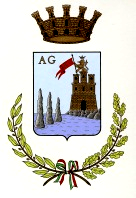 CITTÀ  DI  ACIREALESETTORE PUBBLICA ISTRUZIONEAVVISO PUBBLICOManifestazione d’interesse finalizzata alla ricerca di operatori volontari per la realizzazione di attività a favore di bambini ed adolescenti nella Biblioteca comunale ad essi dedicata.Premesso:Che l’Amministrazione Comunale, Settore Pubblica Istruzione, ha istituito la Biblioteca dei Bambini e dei Ragazzi, mediante bilancio partecipato, sita nei nuovi locali della Villa Belvedere, via Aquilia Nuova n. 5;Che con Atto di indirizzo n.  42 del 27 settembre 2016 l’Assessore alla Pubblica Istruzione, Dott.ssa Adele Chiara D’Anna, ha manifestato la volontà di attuare la ricerca di potenziali operatori, associazioni o singoli, che a titolo di volontariato siano disponibili per realizzare attività a favore di bambini ed adolescenti, tramite un avviso di Manifestazione di interesse;Le attività saranno coordinate dal Servizio Diritto allo Studio;E’ INDETTOAvviso pubblico per raccogliere manifestazioni d’interesse:- delle Associazioni di volontariato, senza fini di lucro, che perseguano finalità formative, ludiche, culturali e sociali; - singoli cittadini con competenze e/o esperienza in campo pedagogico, culturale, formativo, artistico, musicale; che dimostrino capacità operativa adeguata alle attività da realizzare, per ottenere l’assegnazione di una o più fasce orarie di intervento nella programmazione delle attività della Biblioteca suddetta, per gli ambiti tematici:Disegno e pitturaEducazione musicale (conoscenza dello strumento e ascolto)Lettura ad alta vocePrimi rudimenti di ricamo e cucitoMaglia e uncinettoPiccoli lavori manuali (imparare a riparare gli oggetti)OrigamiAntichi giochi di stradaLaboratorio di educazione civica Laboratorio di riciclo (realizzazione di oggetti con materiali riciclati)Laboratorio di burattini e marionetteAltro (proposte libere dei volontari partecipanti alla manifestazione di interesse)Il periodo di svolgimento delle attività sarà dicembre 2016 –dicembre 2017, in orario antimeridiano e/o pomeridiano, da definirsi secondo le disponibilità.Le associazioni di volontariato, le associazioni senza fini di lucro, che perseguano finalità formative, ludiche, culturali e sociali e i singoli cittadini con competenze in ambito pedagogico, culturale, formativo, artistico e musicale, che dimostrino capacità operative adeguate alle attività da realizzare, a titolo di volontariato, che vorranno partecipare, dovranno far pervenire il modello di manifestazione d’interesse entro le ore 12 del 31 ottobre 2016 al seguente indirizzo protocollo@pec.comune.acireale.ct.it o presso l’ufficio protocollo del Comune di Acireale sito in via degli Ulivi n. 19.Il responsabile del procedimento è la Dott.ssa Carmela Borzì.Per informazioniComune di AcirealeVia degli Ulivi n. 19095 895723 - 895700CITTÀ  DI  ACIREALESETTORE PUBBLICA ISTRUZIONEMANIFESTAZIONE DI INTERESSE FINALIZZATA ALLA RICERCA DI OPERATORI VOLONTARI PER LA REALIZZAZIONE DI ATTIVITA’ A FAVORE DI BAMBINI ED ADOLESCENTI NELLA BIBLIOTECA AD ESSI DEDICATADICHIARAZIONE SOSTITUTIVA DI CERTIFICAZIONE E DELL’ATTO DI NOTORIETA’ RESA AI SENSI DEGLI ARTT. 46 E 47 DELLA LEGGE N. 445/2000Dati anagrafici persona fisicaIo sottoscritto/a..................................................................................................nato/a a................................................... il .......................................................residente a ....................................… in Via .............................................n°.......Cod. Fisc. ..........................................................  tel. ...............................… cell. ............................… indirizzo e-mail ……………… …………….........................................In virtù dell’avviso pubblico per manifestazione d’interesse chiedo di partecipare alla richiesta/proposta per la realizzazione di attività a favore di bambini ed adolescenti a titolo di volontariato nell’ambito/i ………………………..……………………………………………………………………………………………………………………………………..Nella fascia oraria ………………………………………………………………..; dichiaroDi essere in possesso del seguente titolo di studio…………………………………………… ……….…………………………………………………………………………. conseguito presso  ………………………………………….. in data ……………………………………………………… Autorizzo il Comune di Acireale al trattamento dei dati ai sensi della normativa vigente.Allego alla presente:Fotocopia del documento di riconoscimentoCurriculum vitaeData								Firma						________________________________Dati anagrafici associazioneIo sottoscritto/a ………………………………………………………………………………………. nato/a a ……………………………………………………………….. il ………………………………Residente in …………………………………………………….. via .............................................…………………………………………………… n. …………….Codice fiscale ………………………………………………………………………………………………In qualità di legale rappresentante/presidente della associazione di volontariato/ associazione senza fine di lucro/ associazione culturale ………………………………………..…………………………………………………………………………………………………………………..Con sede legale in via ………………………………………………………………………..n. …………c.a.p. ……… città ………………………………………………… n. tel. ……………………………….Cellulare ………………………………………. Indirizzo mail ………………………………………..………………………………………………………………………………………………………………….Eventuale Referente da contattare ………………………………………………….. n. tel……………………………. Cellulare …………………………………………………… indirizzo mail………….…………………………………………………………………………………………………………………. Offre le proprie competenze per attività di ………………………………………………………………………………………………………………………………………………………………………………..………………………………………………………………………………… nella fascia oraria………..……………………………………………………………..In virtù dell’avviso pubblico per manifestazione d’interesse chiede di partecipare alla richiesta/proposta per attività a favore di bambini ed adolescenti.Autorizza il Comune di Acireale al trattamento dei propri dati ai sensi della normativa vigente.Allega alla presente:Copia dello Statuto o Atto costitutivoCopia del documento di riconoscimento del legale rappresentanteCurriculum vitae dell’associazioneData                                                                                              Firma                                                                                             ----------------------------